TabletsDIY.comNovember 15, 2013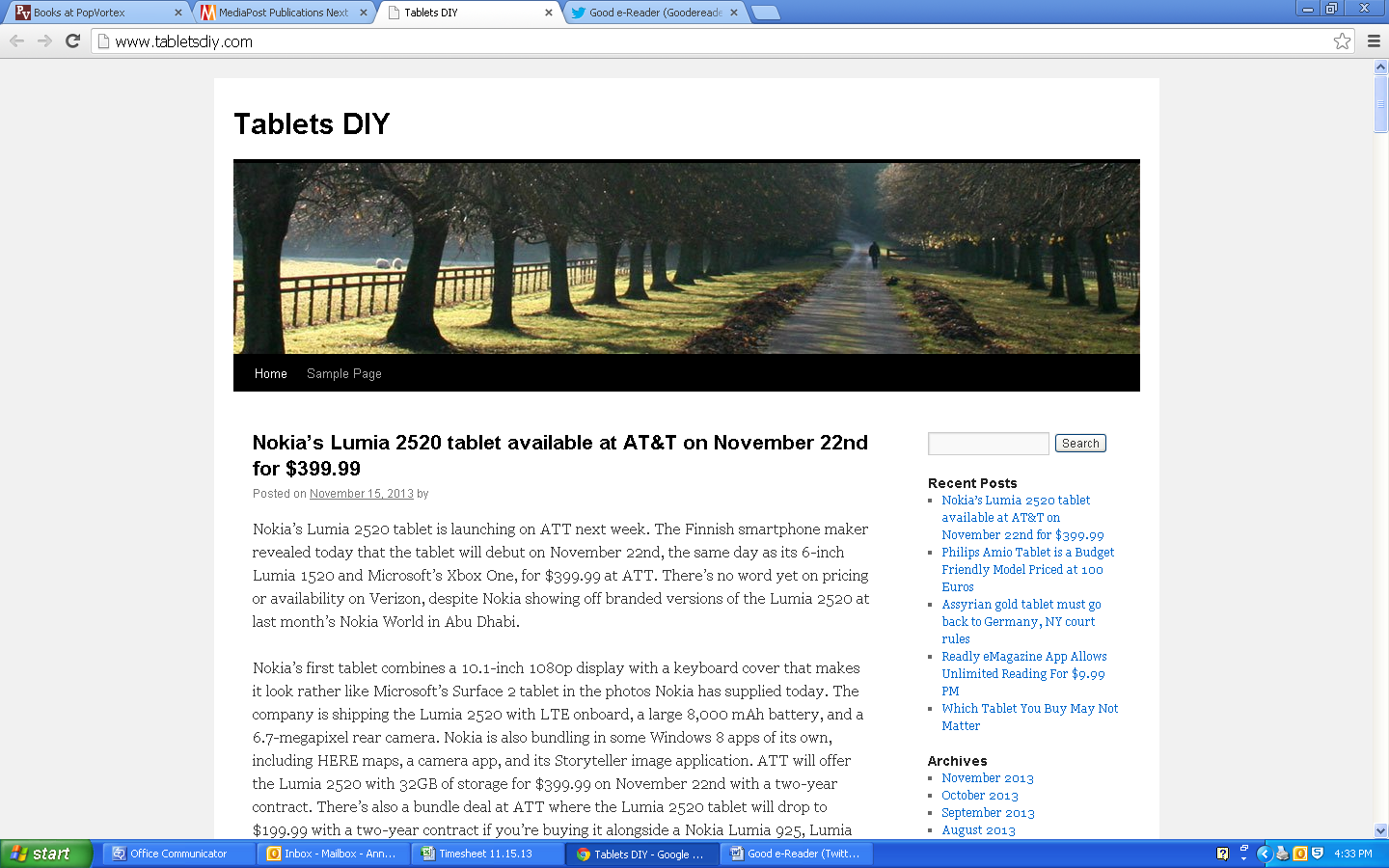 Readly eMagazine App Allows Unlimited Reading For $9.99 PMPosted on November 14, 2013 by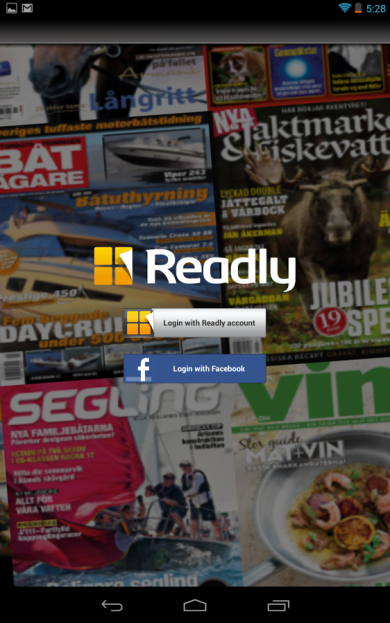 Readly launched a new app that follows the Netflix model for reading emagazines. The subscribers pay $9.99 a month, which allows them unlimited access to all the magazines listed on the Readly catalog. The app is available for Android, iOS, and Windows 8, which pretty much covers the entire mobile devices landscape. Readly also allows each subscription to its app to be shared on up to five different devices, which mean enough reading material for the entire family.“Readly opens a new era in digital magazine publishing,” said Per Hellberg, CEO of Readly International. “For people like me who love magazines Readly will become a new best friend. With so many people taking advantage of the power and convenience of tablets and smart phones Readly also offers an entirely new source of readers to magazine publishers with no additional investment.”Also, an inherent advantage of the Readly app is that it provides a variety of reading material, which makes it redundant to keep separate subscriptions with separate apps for specific magazines. With the unlimited browsing offer, users no doubt will also be tempted to try out other magazines as well, something they perhaps would not have attempted had they been required to subscribe to them individually. There is also a huge collection of past issues which should prove handy for research purposes.Readly stated they have also worked hard with the user interface which they claim has been made to mimic a print-like experience. The app also comes embedded with several advanced technologies such as “high-resolution graphics and reader interactivity” which optimizes the graphics to ensure the best possible reading experience. Users also have the option to bookmark pages or share articles withRead full story here: http://goodereader.com/blog/digital-magazine-news/readly-emagazine-app-allows-unlimited-reading-for-9-99-pm?utm_source=rss&utm_medium=rss&utm_campaign=readly-emagazine-app-allows-unlimited-reading-for-9-99-pmPosted in Tablet Buying Guide | Comments Off